Wh- questionsPresent continuousWrite questions using the given words. Look at the picture and answer the questions.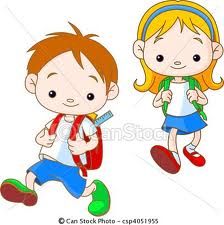 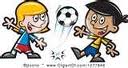 ( where/ they /go)					4. 	(who / Tom / play soccer with)………………………………………………………………?			………………………………………………………… ?……………….………………………………………………			………………………………………………………….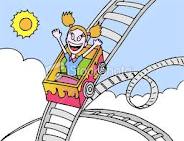 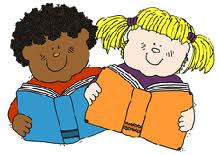 (where/ she / go)					5. 	(what / we / do)……………………………………………………………. ?			…………………………………………………………… ?…………………………………………………………..			…………………………………………………………….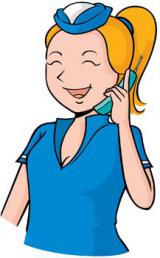 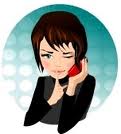 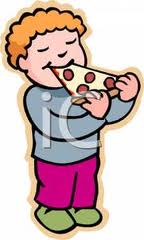 ( what / he / eat)					6. 	(who / she / talk with)……………………………………………………………. ?			……………………………………………………………… ?……………………………………………………………..			……………………………………………………………..Ask for the information in the bold part of the sentence. Ashley going to a restaurant. 		…………………………………………………………………………Gareth is reading the paper. 		………………………………………………………………………….Stacey is playing in the garden. 		………………………………………………………………………….She is wearing a red dress. 		…………………………………………………………………………..Britney is doing her homework. 		………………………………………………………………………….Mandy is leaving at nine. 		………………………………………………………………………….Joe is repairing his bike. 			………………………………………………………………………….Amanda is going out with Dan. 		…………………………………………………………………………..They are meeting at two o'clock. 	………………………………………………………………………….Sandy is looking for Phil. 			………………………………………………………………………….Principio del formularioFinal del formulario